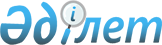 Об изменениях в административно-территориальном устройстве Акмолинской областиПостановление акимата Акмолинской области от 26 января 2022 года № А-1/41 и решение Акмолинского областного маслихата от 26 января 2022 года № 7С-14-6. Зарегистрировано в Министерстве юстиции Республики Казахстан 10 февраля 2022 года № 26781
      В соответствии с подпунктом 3) статьи 11 Закона Республики Казахстан "Об административно-территориальном устройстве Республики Казахстан", и на основании совместного постановления акимата Целиноградского района от 2 ноября 2021 года № А-3/365 и решения Целиноградского районного маслихата от 2 ноября 2021 года № 76/15-7 "О внесении предложения об изменении административно-территориального устройства Целиноградского района" акимат Акмолинской области ПОСТАНОВЛЯЕТ и Акмолинский областной маслихат РЕШИЛ:
      1. Преобразовать Косшынский сельский округ Целиноградского района в село Тайтобе Целиноградского района.
      2. Настоящее совместное постановление акимата Акмолинской области и решение Акмолинского областного маслихата вводится в действие по истечении десяти календарных дней после дня его первого официального опубликования.
					© 2012. РГП на ПХВ «Институт законодательства и правовой информации Республики Казахстан» Министерства юстиции Республики Казахстан
				
      Исполняющий обязанностиакима Акмолинской области

К.Идрисов

      Секретарь Акмолинскогообластного маслихата

М.Балпан
